I LIKE TO RIDE MY BIKE! LUBIĘ JEŹDZIĆ NA MOIM ROWERZE! Safe on my bike- bezpiecznie na moim rowerze:HELMET- kaskBELL- dzwonekPADS- ochraniaczeLIGHTS-światłaREFLECTORS- odblaskiPEDAL- pedałować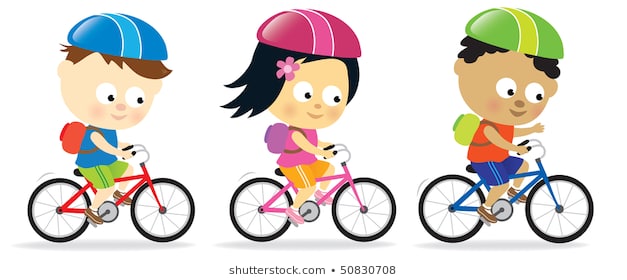 POLECANA PIOSENKA: https://www.youtube.com/watch?v=eA4qUQCUF-khttps://www.youtube.com/watch?v=B8FP6_QsYx0